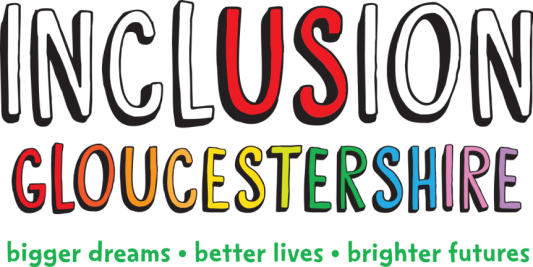 Job Description – Business DirectorSummary of the roleInclusion Gloucestershire is a vibrant, successful organisation.  The Business Director is a pivotal role for our growing organisation and makes up a third of our Senior Management Team.  The Business Director will ensure that our finance, office and administration systems function in a well-organised and efficient way.  This includes systems for managing money, colleagues and volunteers and ensures that our offices are well maintained and that at all times we take a ‘value for money’ approach.The Business Director will ensure that Inclusion Gloucestershire is seen as professional and business-like in all of our work, both internally and externally.Job Purpose: To efficiently and confidently lead on all matters relating to the day to day running of the organisation, play a key role in the Senior Management Team and be committed to embedding best organisational practice across the organisation.Reports to:  CEOMain Duties and ResponsibilitiesThe duties of the Business Director will include, but are not limited to, the following:SMT and GovernanceTo be part of the Senior Management Team, deciding and delivering strategy with the CEO and Delivery DirectorDeputise for the CEO in their absenceWork to and with the Board to ensure that we are well governed, resourced, compliant, legal, skilled and competentWork with the CEO to ensure that the Board are compliant with Charity Commission and Companies House legislation, e.g. meeting filing deadlinesAttend board meetings to report on all relevant areas of workFinanceWorking with the CEO to prepare a draft budgetSetting up systems to prepare monthly management reportsManaging payroll processesResearching and preparing financial reportsManaging petty cash systems and processesPreparing financial material for audit and liaison with auditorsUndertake a rolling review of contracts prior to renewal to ensure we are receiving best value for moneyOffice Management Effectively using a range of office software, including email, spreadsheets and databases to ensure that the organization is efficiently operatingDeveloping, implementing and maintaining new administrative systemsEnsuring we recruit, support, train and retain high quality staffManagement of Inclusion Gloucestershire’s premises, facilities and equipmentManage the negotiation of all tasks connected with premises, facilities and supplier contracts with sign off by the CEOOrganising the office layout and ensuring new colleagues have all they need to deliver to their roleMaintain all relevant insurances ensuring cover maintained at all times, discuss and agree changes with CEO prior to renewalMaintain an Asset Register of office equipment and ICT hardware, which is reviewed annuallyDocument and review all administrative and information system procedures and contracts maintaining an up to date procedure and contracts manualManage and monitor systems for DBS checking of staff, recording sick absence and annual leaveManaging our IT systems and collaborating with our external IT support provider.Maintain and renew the IG data protection registrationHealth and SafetyTo ensure that an annual review of Health and Safety within the organization takes place and identified deficiencies are remedied ensuring we are compliant at all times.Maintain all relevant H&S records including but not restricted to:Accident bookStaff Fire Safety Training recordsRIDOR returnsDirect provision of Health and Safety training to all colleagues Help to keep participants and staff safe in their surroundings and act on safeguarding and health and safety concerns in line with Inclusion Gloucestershire’s policiesDeputise for Delivery Director as Designated Safeguarding Lead when needed    6) Managing People and ProcessesEnsure high quality delivery throughout our collective activities through robust planning and monitoringReview, design and deliver effective operational structures and systemsLine management of the Senior AdministratorEnsure the staff handbook and organization policies and procedures are accessible and kept up to dateTo take the lead on the HR function and develop and manage our HR systems, policies and processesTo be the investigating officer for all complaints from external sources in line with the Complaints Policy7)     Growth and SustainabilityIdentify income generation and business development opportunities and prepare funding bids, with the support of the SMT.Develop and drive the marketing strategy, with the support of the SMT.OtherWork with the CEO and others as appropriate to develop innovation and sustainabilityPromote and advocate with and on behalf of people with disabilities to government, funders, partners and other voluntary organisationsEstablish and maintain professional working relationships with Board members, colleagues and volunteers of Inclusion Gloucestershire and the broad range of external organisations that we work withManaging our internet content with support of other colleaguesEnsuring our all our communication is correctly brandedWork with the CEO in developing new partnerships and relationships which contributes to the implementation of our business plan. Advocate for Inclusion Gloucestershire and its projects at meetings and events and within your own appropriate networksSustain a positive, dynamic and can-do cultureEssential Skills/ExperienceThe post holder will previously have held a senior admin officer/finance manager role.Demonstrable experience of financial, operations and administrative responsibilities in a relevant area.Financial qualification to the level of AAT or similarDemonstrable management experience in a similar sector Proven ability to plan, manage workload, prioritise tasks and meet deadlinesGood communication skills and ability to easily build rapport with individuals, staff and managersThe capacity to prioritise tasks and work under pressure Problem solving skills and project management abilityAbility to produce accessible documents in a variety of formats and a willingness to learn new ways of presenting accessible informationTrustworthy and able to handle confidential informationExcellent information, communication and technology skills Strong negotiating skills and proven ability to get best value.High personal credibility and integrityExperience of working with Board of trustees and third sector governanceValues and Personal BeliefsInclusion Gloucestershire is driven by its values, at the heart of all that it does. Teams are expected to share and demonstrate these values:Make sure everyone is involved and includedEmpower choice and control through peer support and place experts by experience at the centre of our deliveryChallenge when things aren’t right and give people with disabilities a strong voiceTreat people fairly and always behave in a way that is honest and trustworthy even when nobody is lookingTo be a caring and professional organisation who work together towards shared goalsWork together to deliver exciting new ideas and support each other, our members and our community.